Nilkanthrao Shinde Science & Arts College, Bhadrawati, Dist. Chandrapur (MS)6.3.3.Number of professional development /administrative training programs organized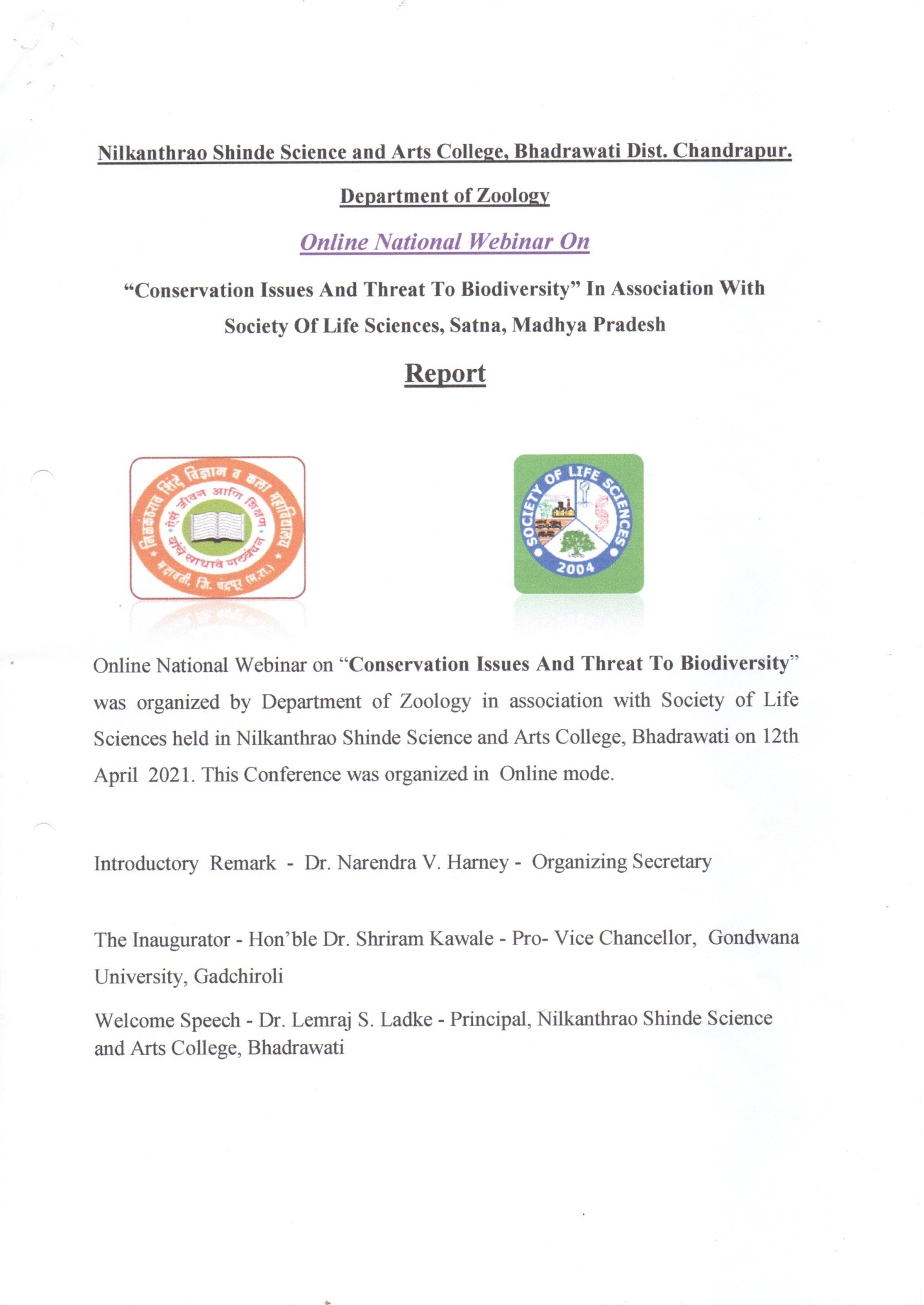 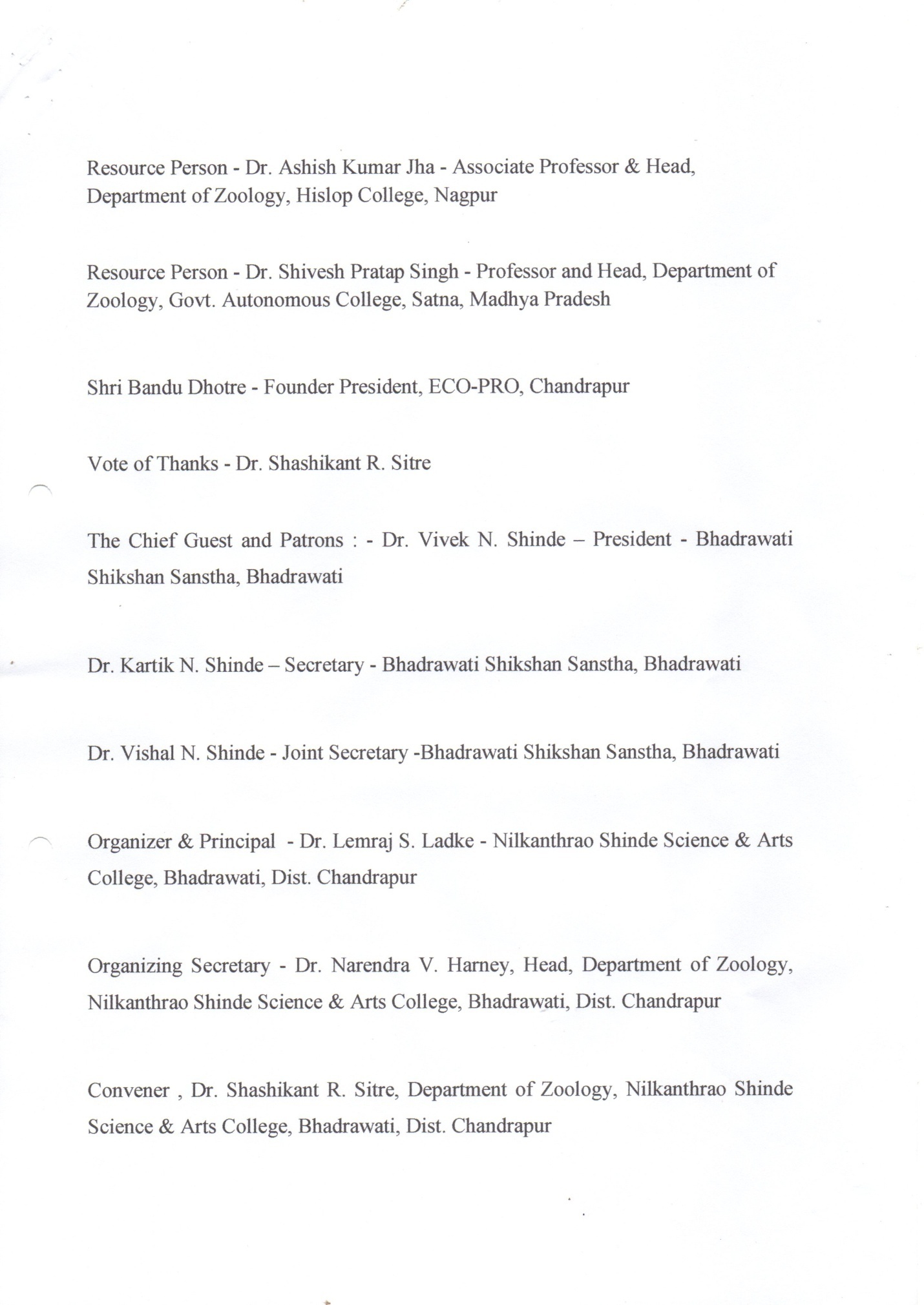 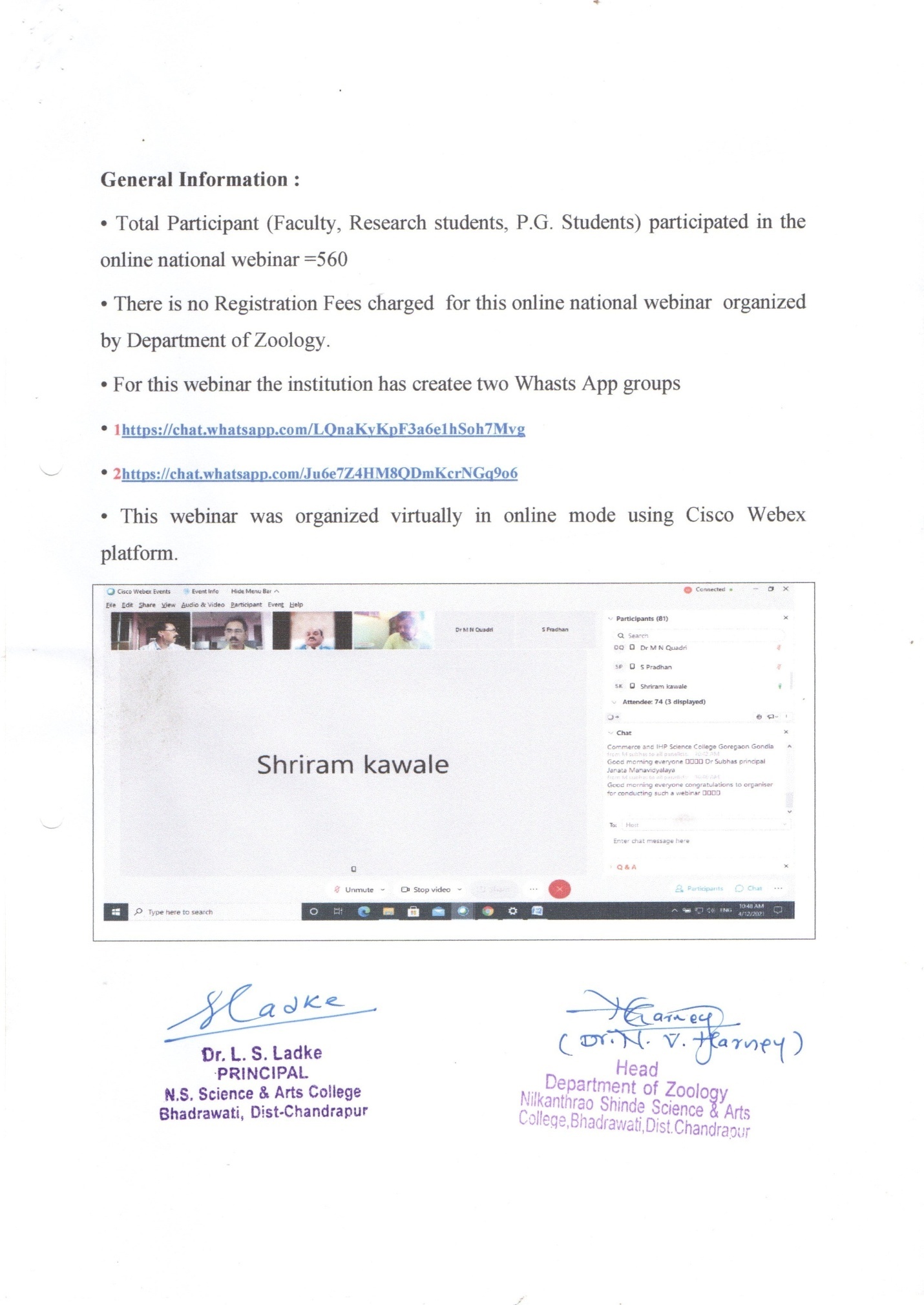 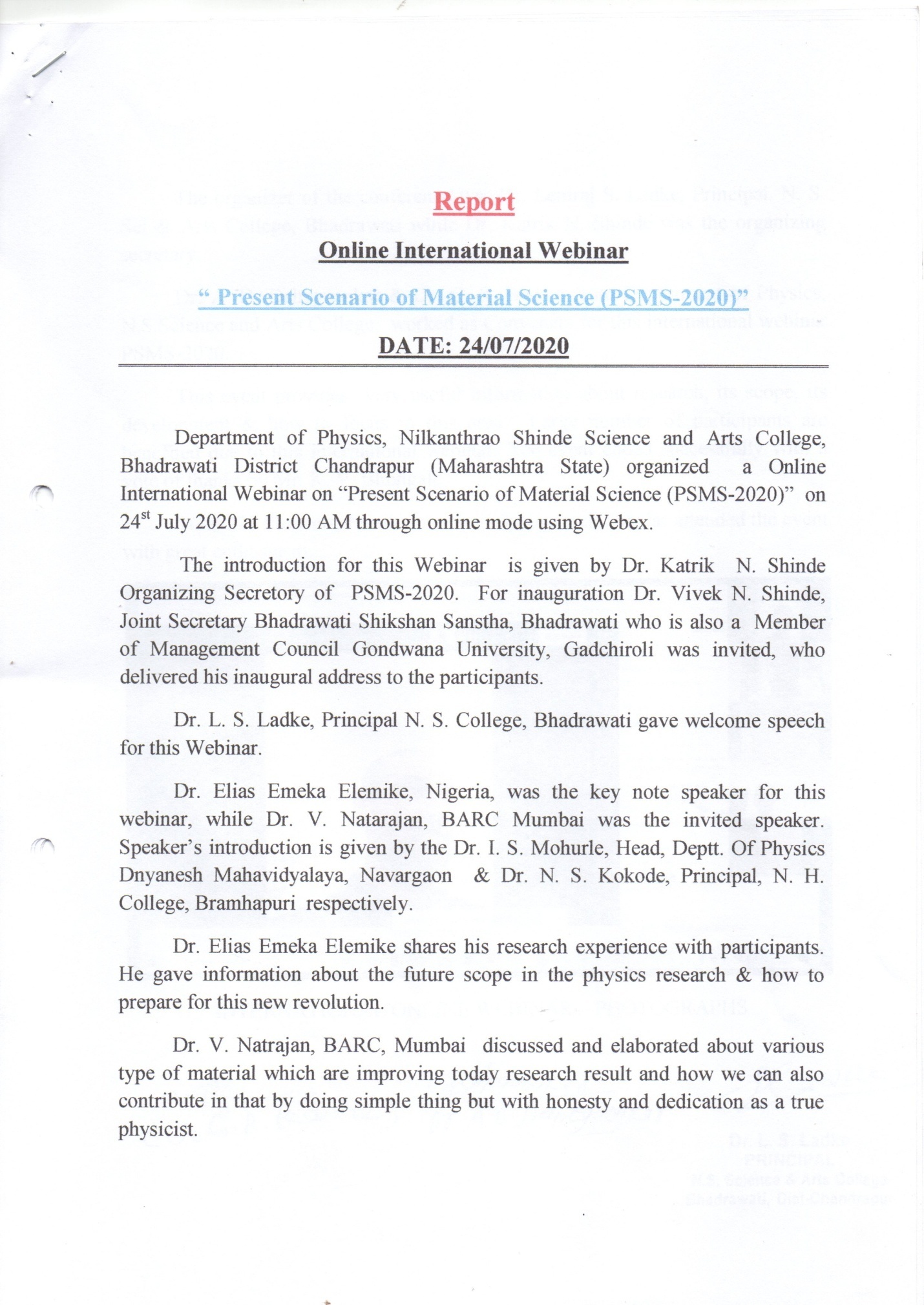 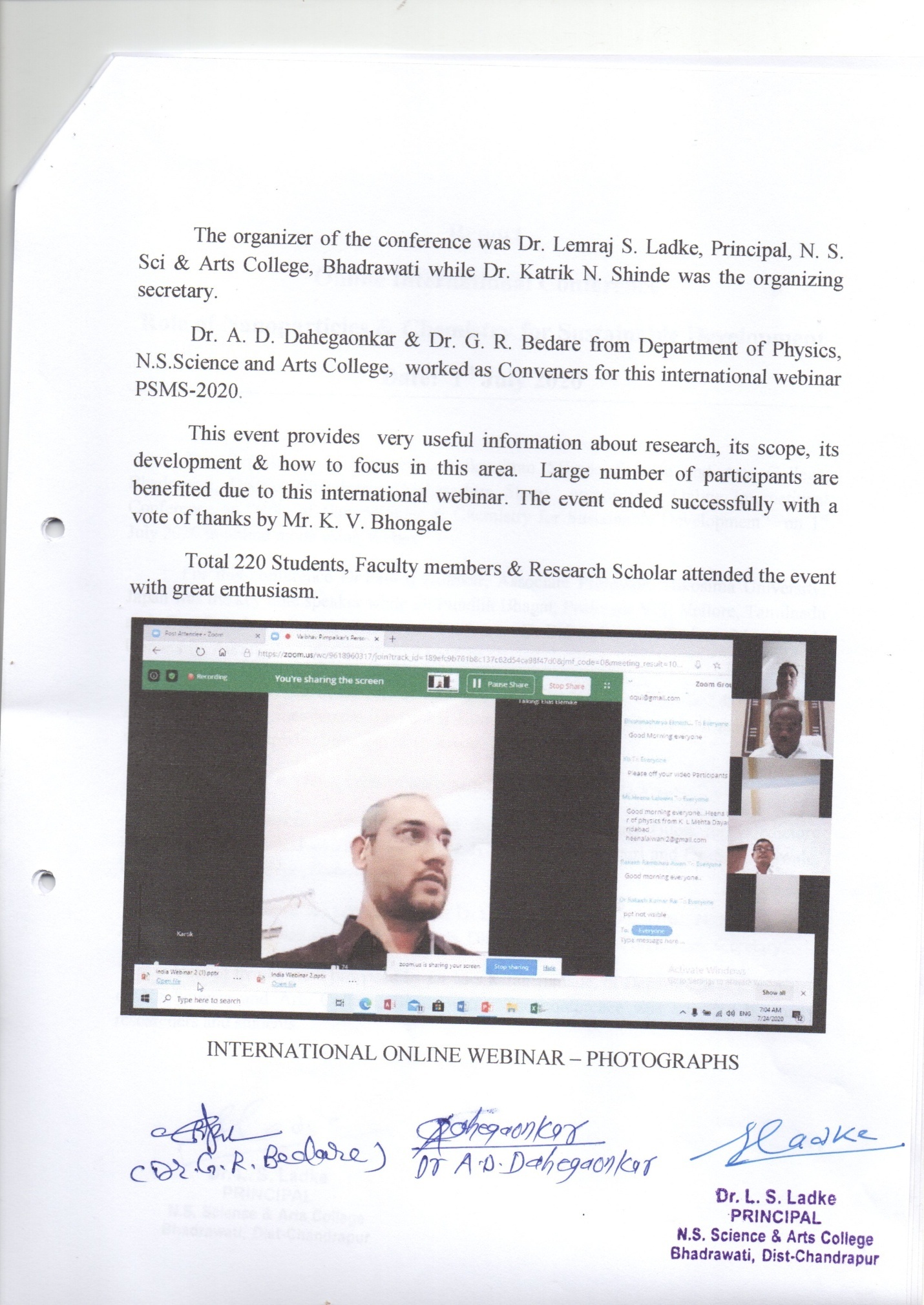 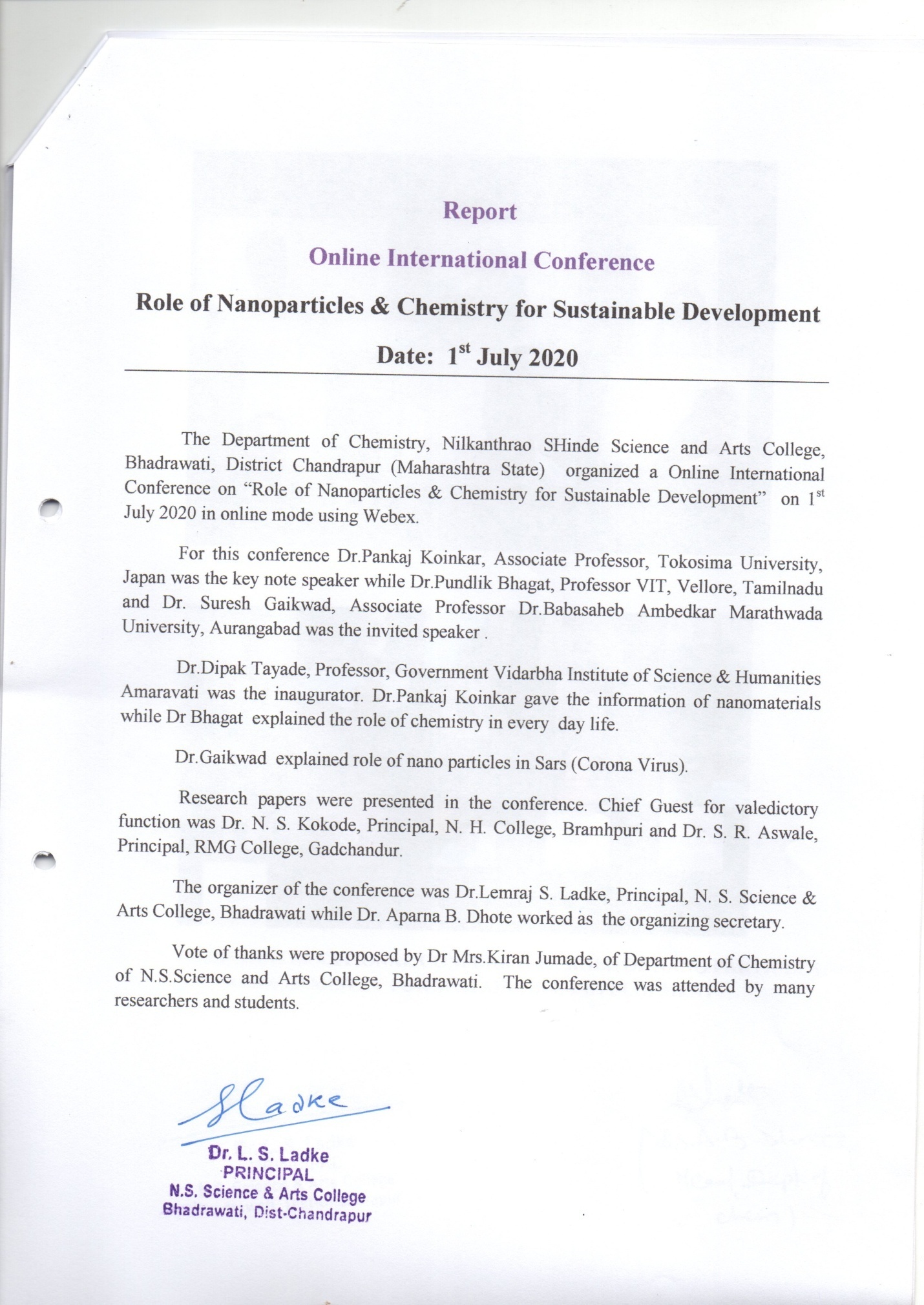 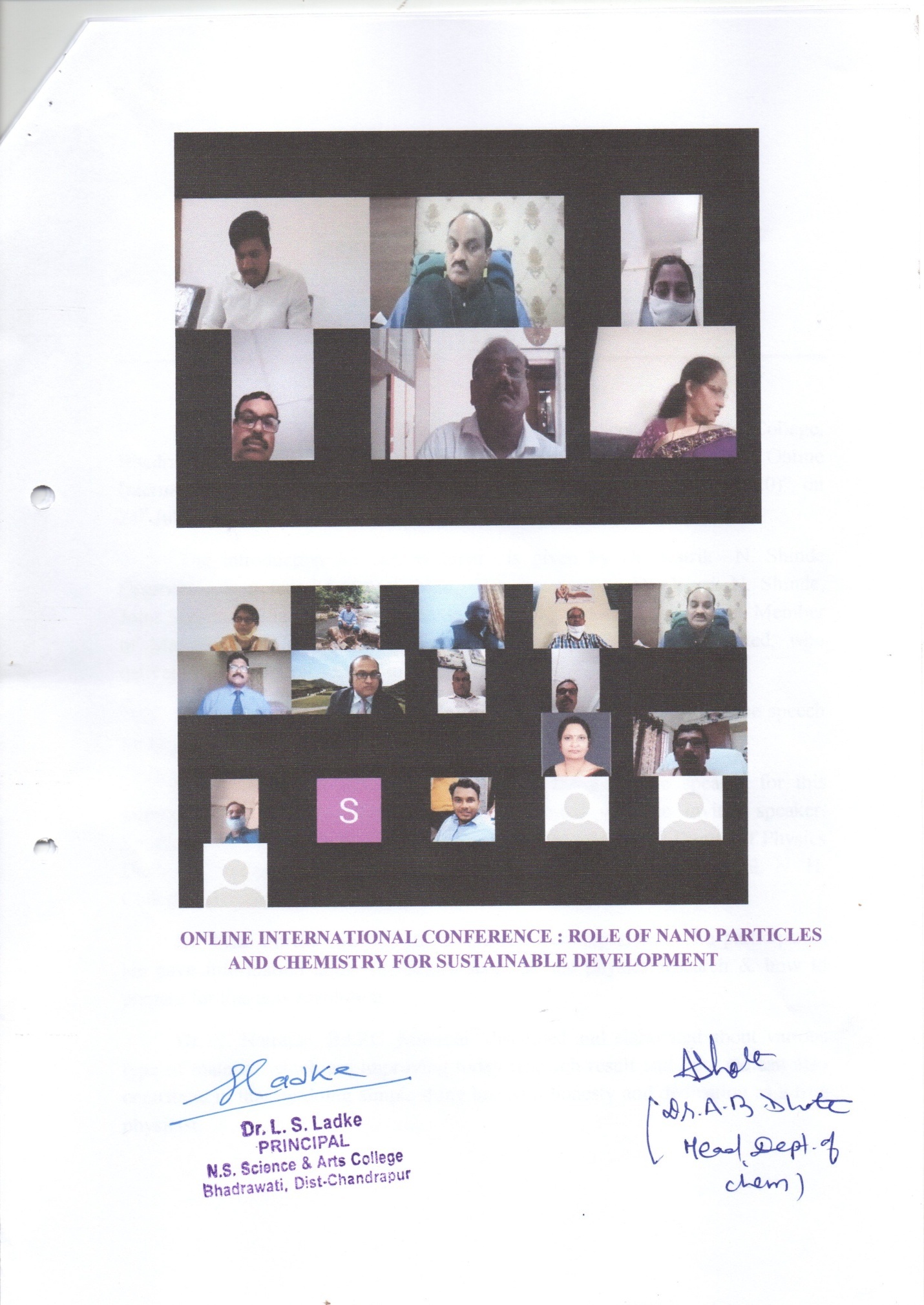 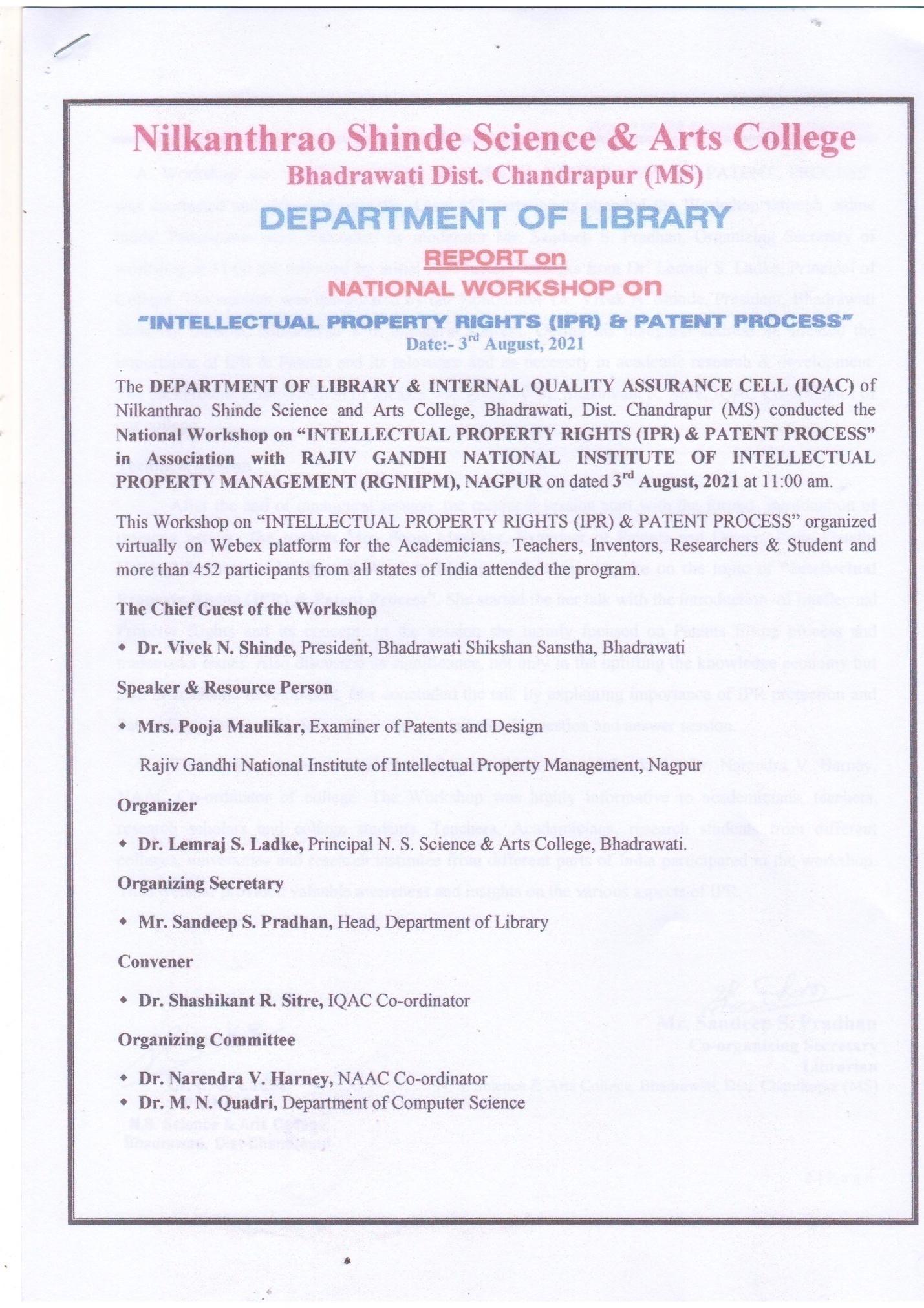 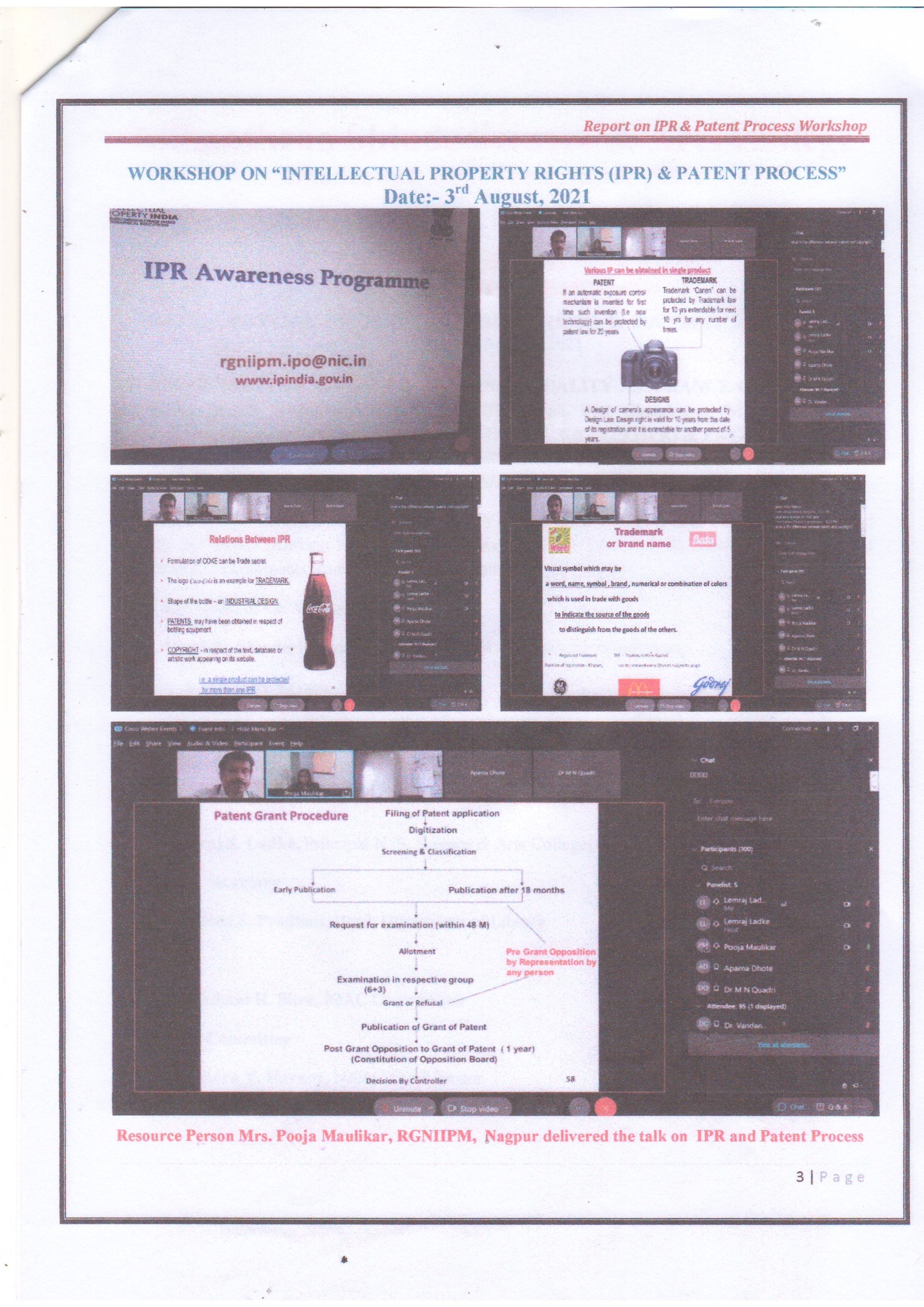 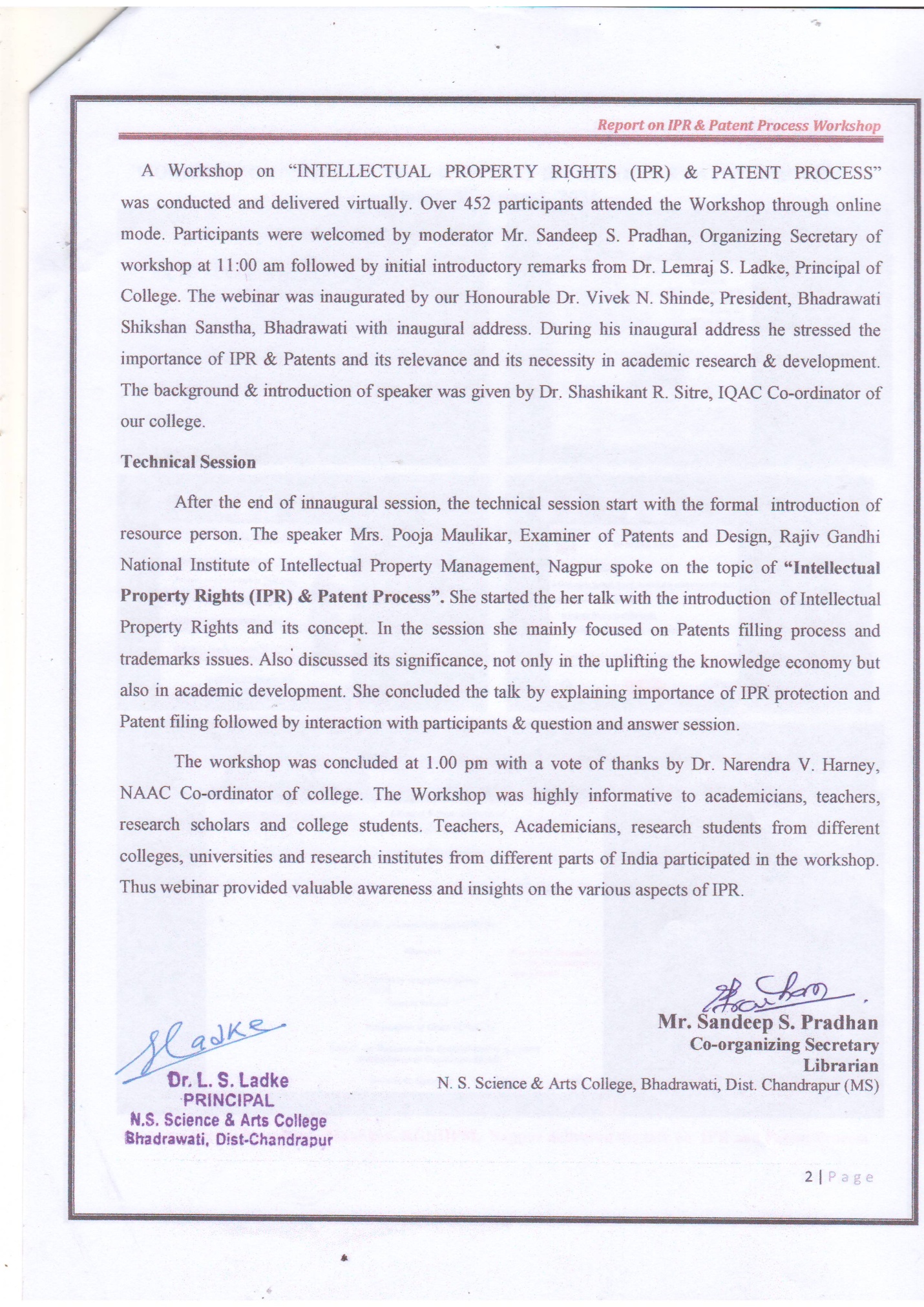 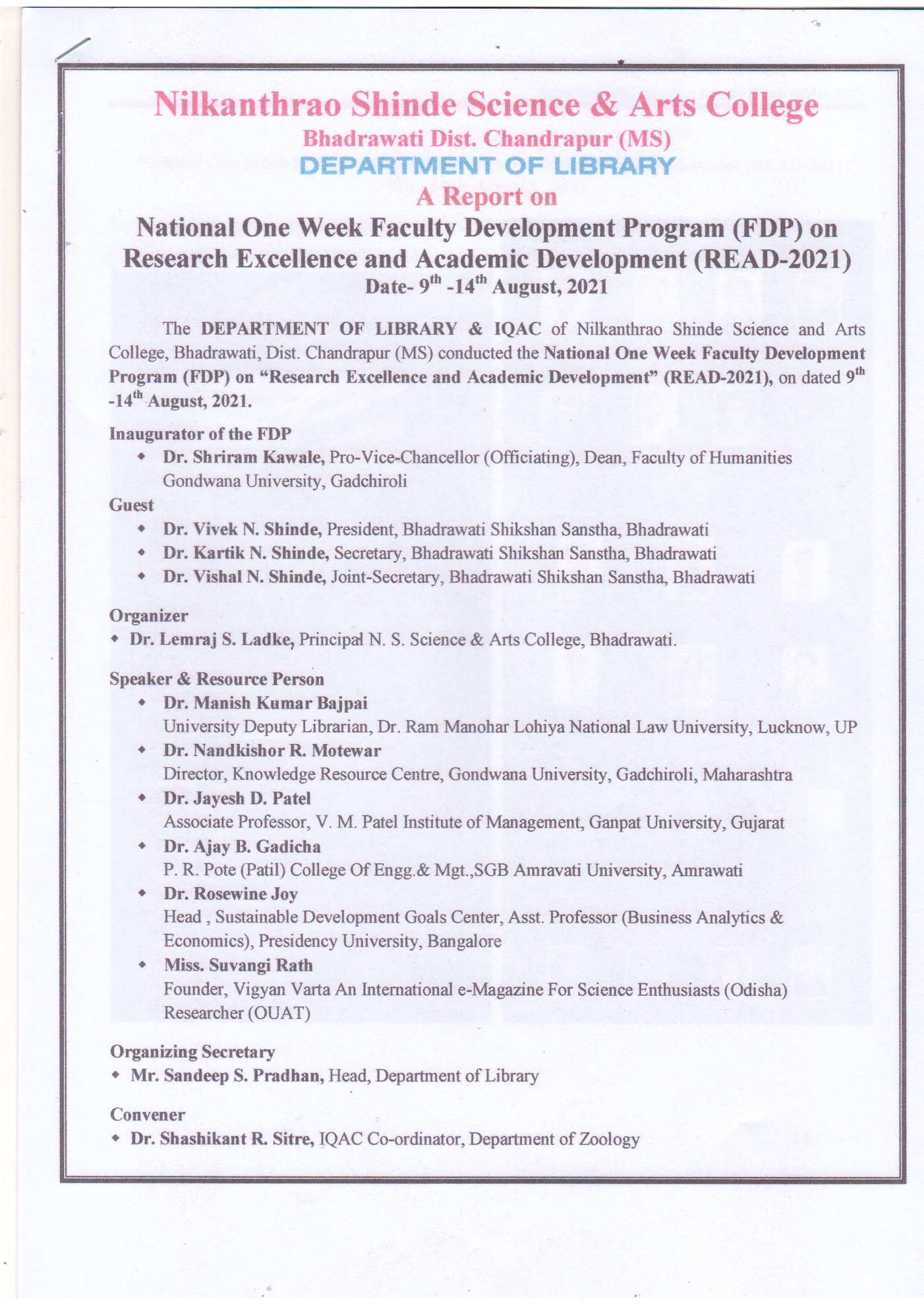 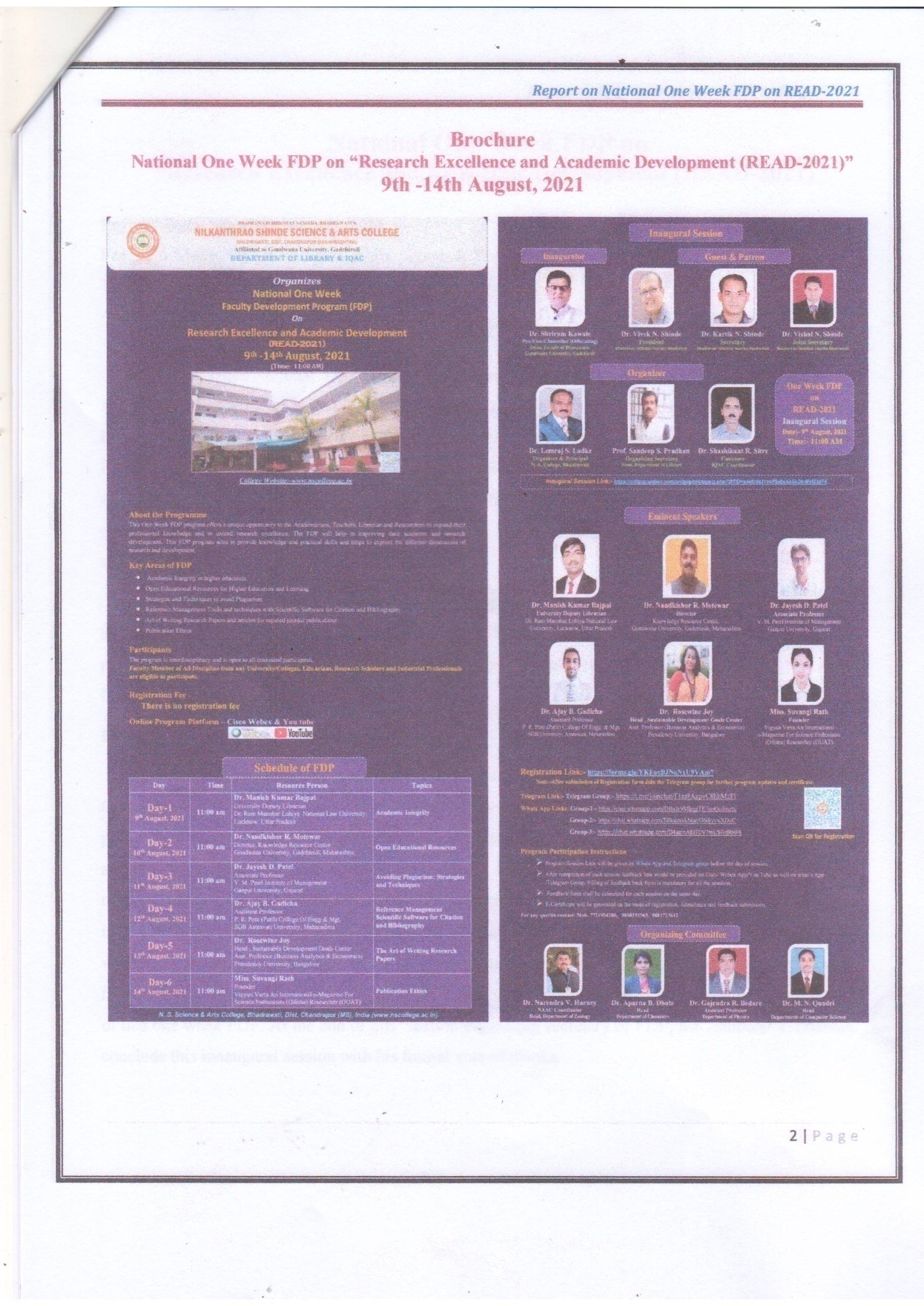 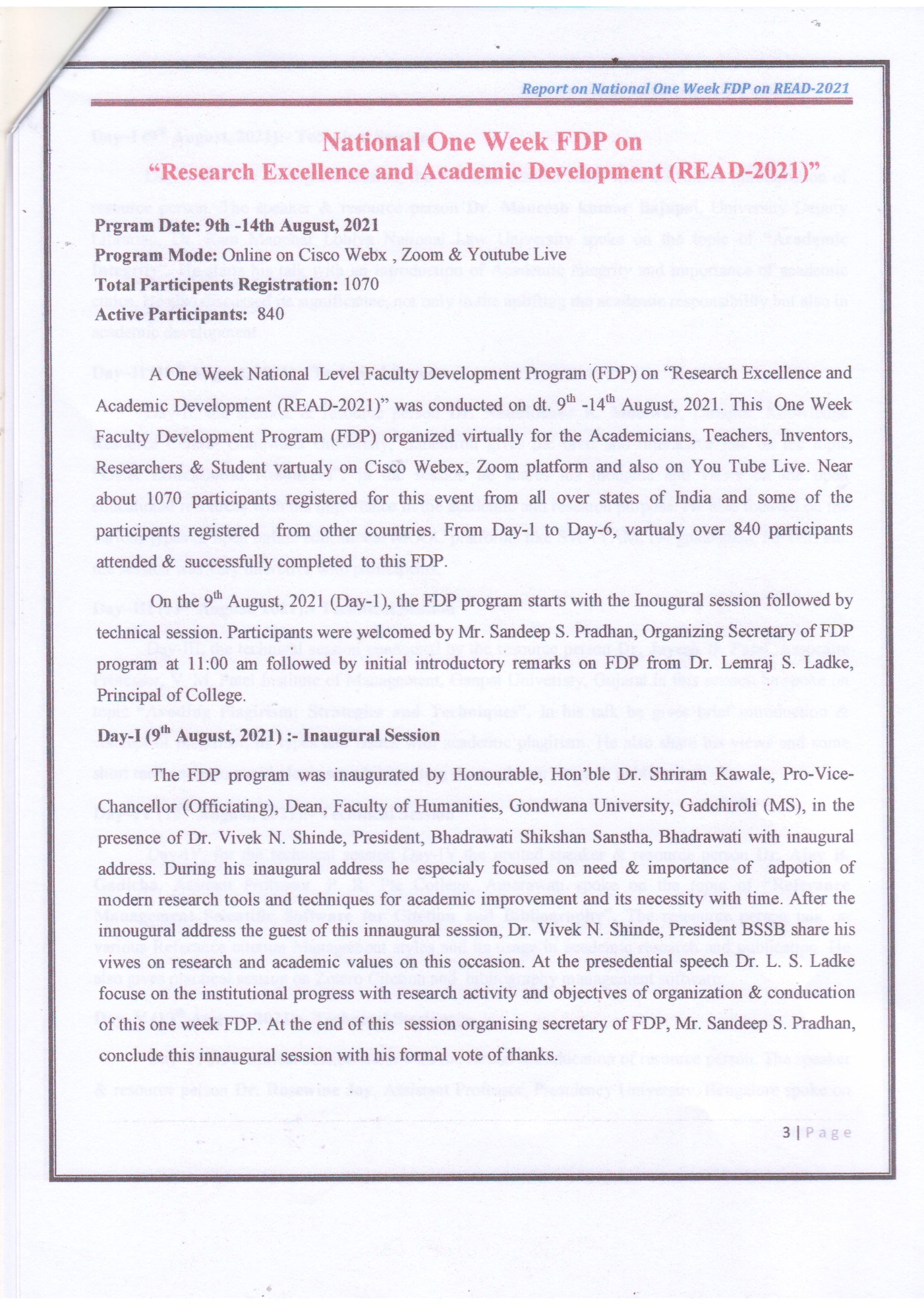 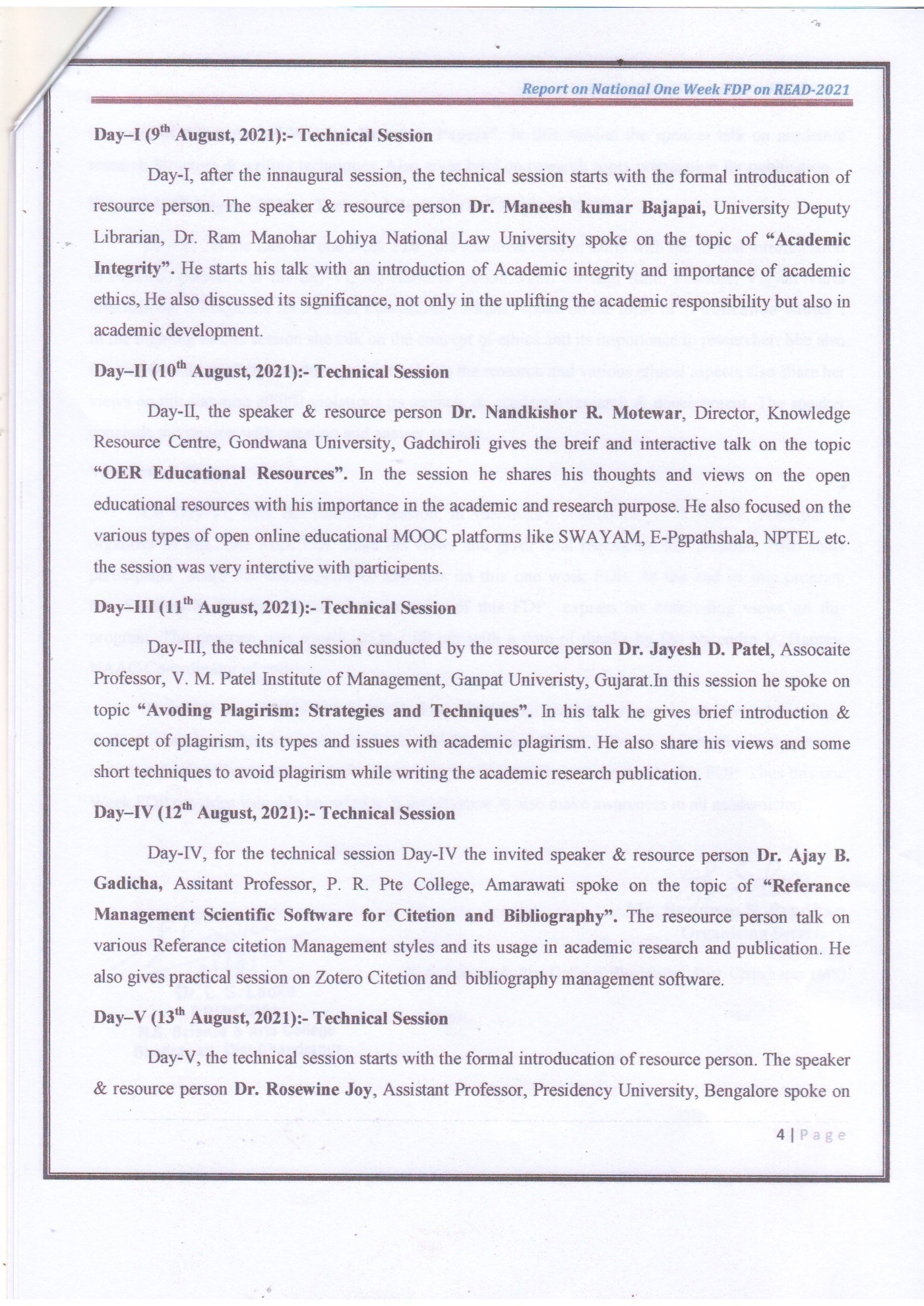 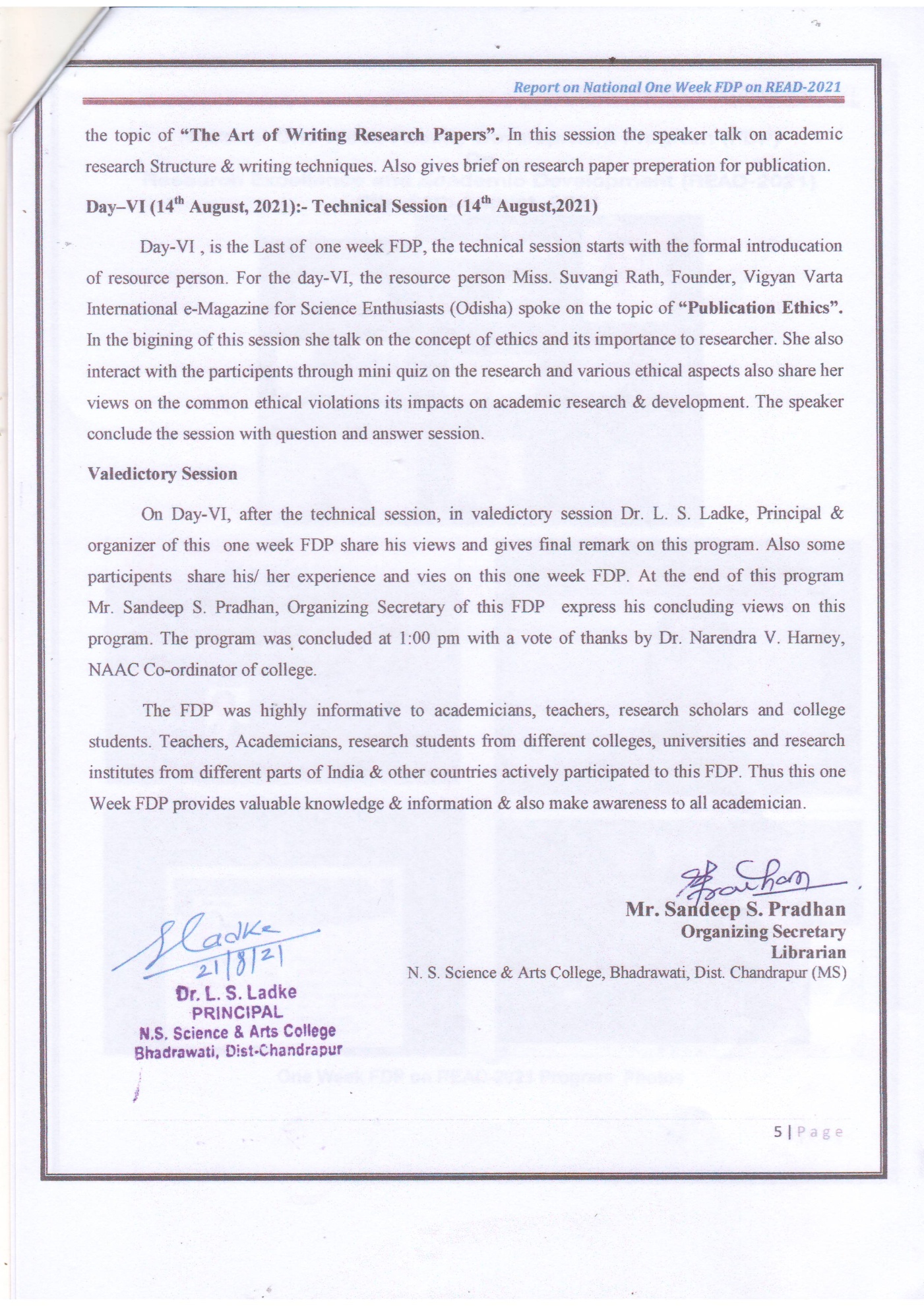 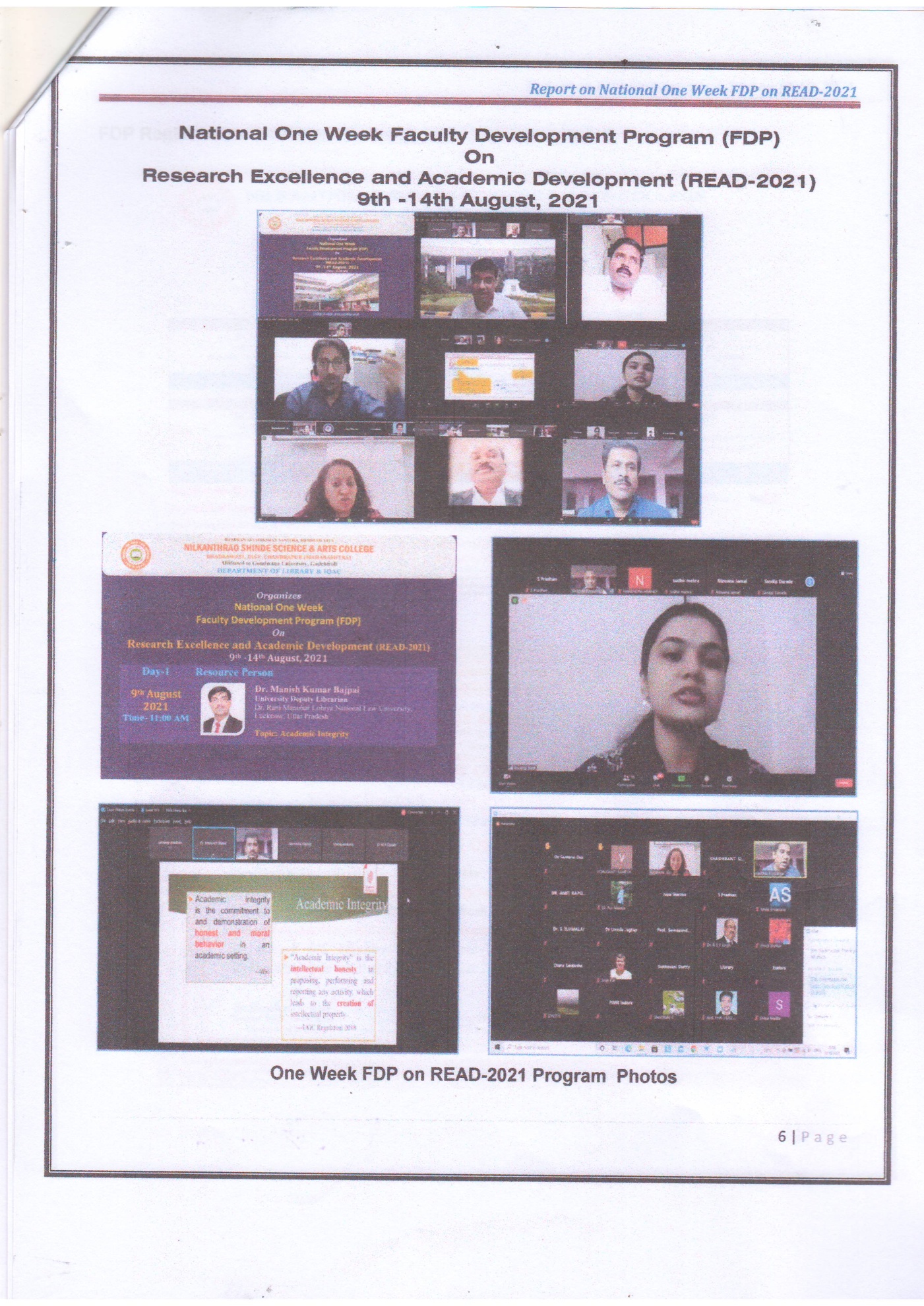 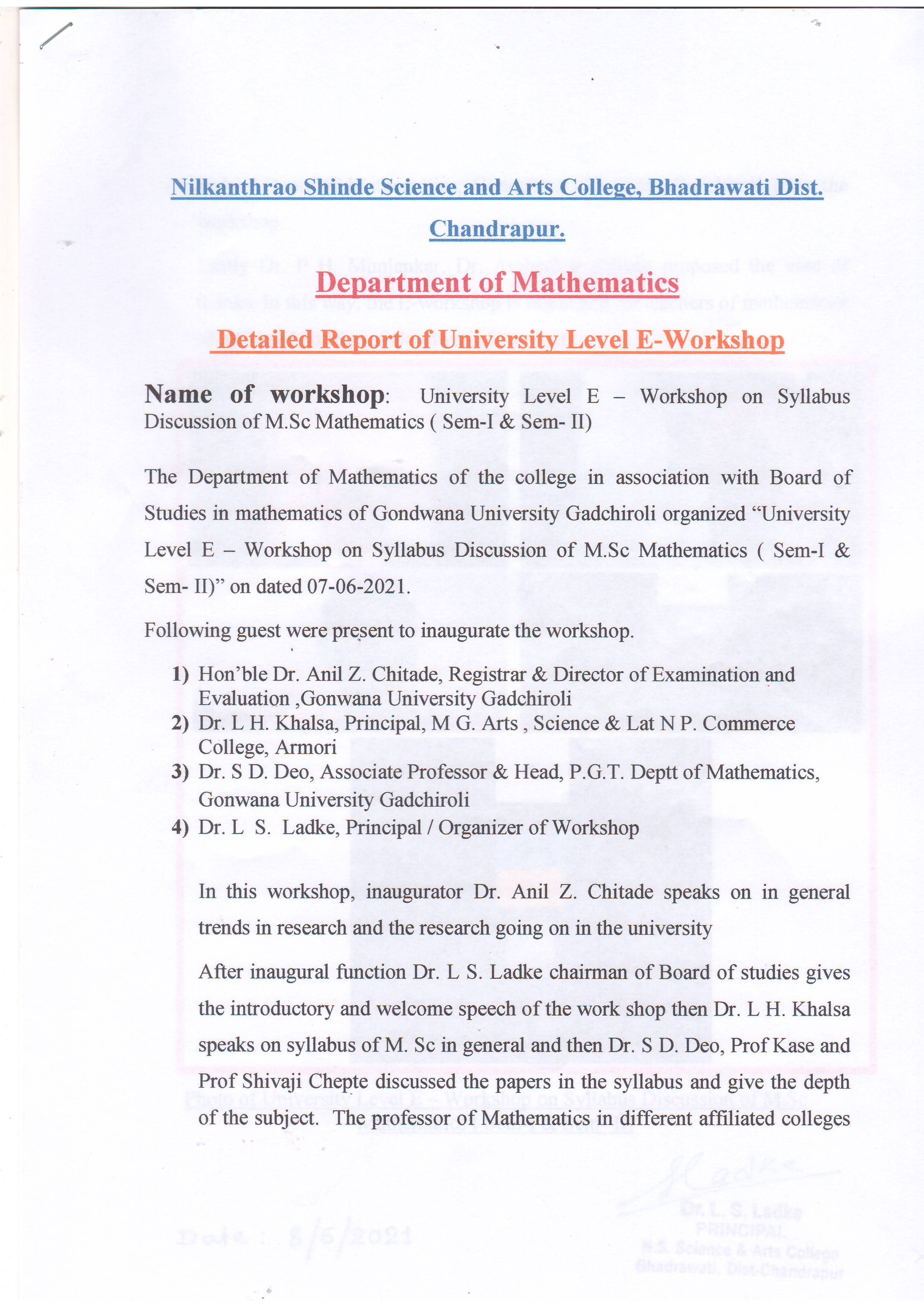 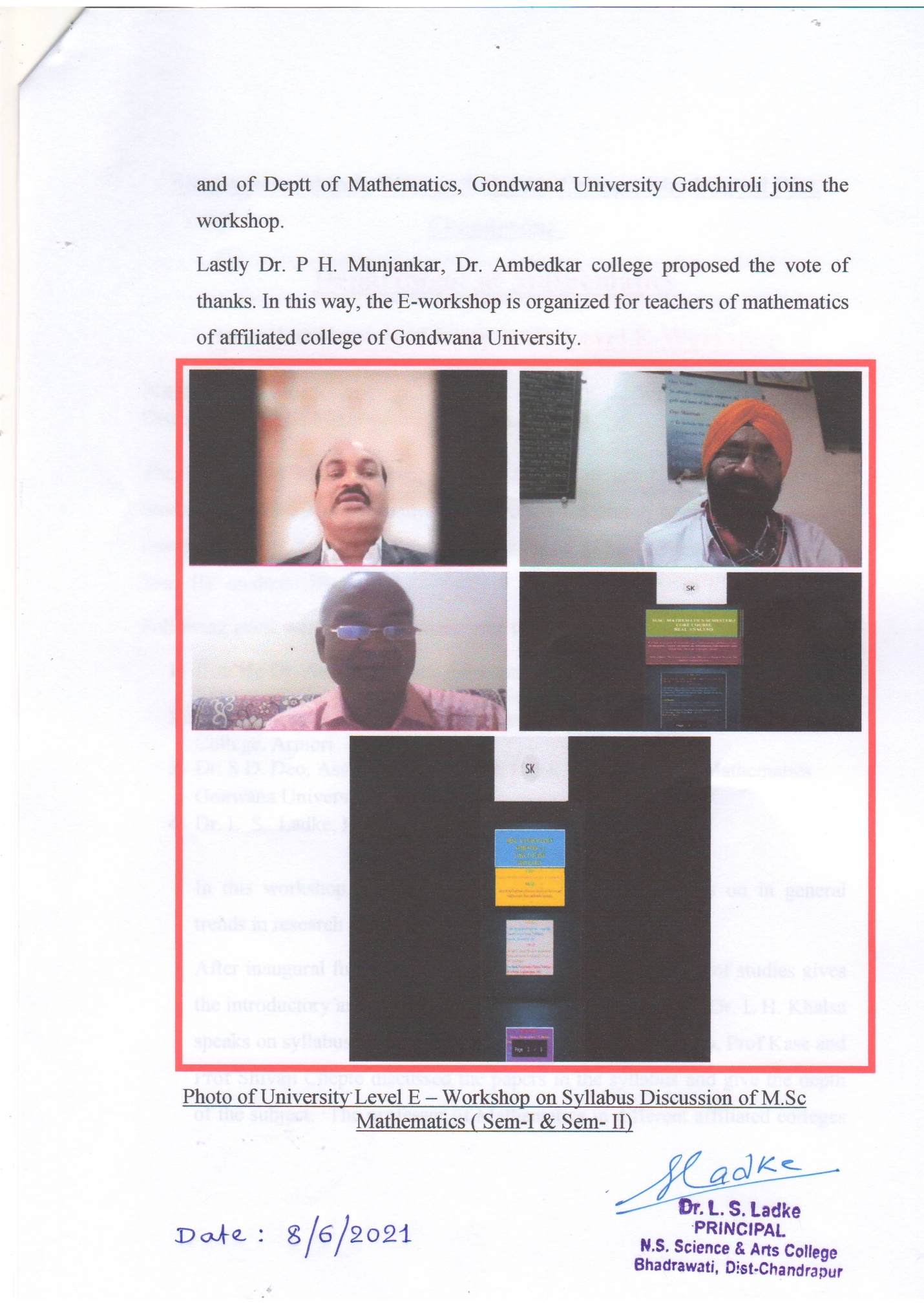 